На AtomSkills-2024 обсудили вопросы подготовки кадров для технологического лидерства«Росатом» организовал международную дискуссию о том, как формировать успешные партнерства бизнеса и образования20 июня в рамках деловой программы IX Отраслевого чемпионата профессионального мастерства госкорпорации «Росатом» AtomSkills-2024 состоялась панельная сессия на тему «Подготовка кадров для технологического лидерства». В ней приняли участие представители «Росатома», других крупных компаний промышленного сектора, российские и международные эксперты в области образования. В их числе — заместитель генерального директора по персоналу госкорпорации «Росатом» Татьяна Терентьева, президент альянса БРИКС по развитию кадрового потенциала доктор Лю Женьинь, директор по персоналу южноафриканской Eskom Holdings SOC Элзе Пуле, член руководящего комитета Национального агентства исследований и инноваций Три Мумпуни, ректор Республиканского института профессионального образования (Беларусь) Валерий Голубовский, ректор Национального исследовательского ядерного университета «МИФИ» Владимир Шевченко, проректор по научной работе Кыргызского государственного технического университета им. И. Раззакова Алмазбек Арзыбаев, руководитель направления по развитию системы профессионального обучения Корпоративного университета «Газпром нефти» Булат Зарипов. Спикеры затронули различные вопросы взаимодействия бизнеса и системы образования в своих странах.Татьяна Терентьева рассказала об опыте «Росатома» в области привлечения и развития кадров в условиях демографических трендов, вызовов рынка труда, изменения ценностей людей. По словам спикера, работа ведется по пяти направлениям. В их числе — повышение конкурентоспособности, развитие городов «Росатома», интеграция новых сотрудников отрасли в культуру и ценности отрасли, экспорт ядерного и смежного образования. Основное направление работы, по словам Татьяны Терентьевой, — это экосистема развития кадрового потенциала, охватывающая 246 школ, шесть колледжей, 21 опорный вуз и инструменты развития сотрудников отрасли. «Чемпионат AtomSkills — яркое отражение нашей экосистемы развития кадрового потенциала, — отметила она. — Ежегодно его посещают школьники, студенты, педагоги, родители, представители органов власти и, конечно, наши международные партнеры. Мы видим, что их интерес к нашему чемпионату и практикам растет. Мероприятия его соревновательной и деловой программы способствуют обмену опытом, выработке профессиональных и кадровых стандартов, выравниванию рынка труда в странах-партнерах, что позволяет нам всем быстрее и эффективнее реагировать на возникающие вызовы».Лю Женьинь в выступлении поделился опытом проведения чемпионатов профессионального мастерства по линии БРИКС. Он также подчеркнул, что они помогают вырабатывать профессиональные стандарты, которые важны для таких крупных стран, как Китай. Валерий Голубовский обозначил основные вызовы, с которыми сталкиваются сегодня национальные системы образования. Это разрыв между запросами бизнеса и содержанием образовательных программ, необходимость развития компетенций педагогов и их погружения в технологическую повестку, важность применения эффективных форматов обучения и умения разговаривать со студентами на их языке. По его мнению, площадки, подобные чемпионату AtomSkills, позволяют ставить и решать эти проблемы. Три Мумпуни поставила вопрос важности экспорта ядерного образования в развивающиеся страны. По ее мнению, чтобы ядерные технологии в них принесли пользу обществу и окружающей среде, нужна высокая квалификация молодых специалистов. Элзе Пуле рассказала о том, как компания Eskom Holdings SOC снижает риски несоответствия содержания технологических образовательных программ реальным потребностям бизнеса. В частности, компания помогает развивать квалификацию преподавателей и инфраструктуру в вузах. По итогам мероприятия его участники сошлись во мнении, что сегодня технологии — это основа благосостояния людей, компаний и стран в целом. Их успешная реализация невозможна без развития науки и образования, а оно, в свою очередь, должно происходить с привлечением всех заинтересованных сторон: государства, бизнеса, представителей школ и вузов, родителей, молодежи. И чемпионат AtomSkills — эффективная площадка для обсуждения векторов этого развития.Справка:AtomSkills — ежегодный отраслевой чемпионат рабочих и инженерных профессий атомной индустрии, который организует госкорпорация «Росатом» на основе методики WorldSkills с 2016 года. Первый чемпионат проходил в 10 компетенциях при участии около 450 специалистов и экспертов отрасли. Сегодня это один из крупнейших чемпионатов, в 2024 году он проводится по 42 компетенциям и объединяет 2000 участников и экспертов из разных стран. Для профессионального сообщества участие в чемпионате AtomSkills является важным фактором позиционирования специалиста и открывает дополнительные перспективы карьерного роста.В 2023 году чемпионат впервые приобрел международный статус, собрав более 1900 участников из России, Беларуси, Турции, Бангладеш, Узбекистана, Казахстана, Кубы, Боливии, Индии. Соревнования проходили по 40 профессиональным компетенциям, включая специальную номинацию для студентов вузов «Технологический прорыв: Квантовые технологии». В чемпионате приняли участие сотрудники атомной отрасли, студенты 22 учебных заведений, а также команды крупных российских промышленных компаний: РЖД, СИБУР, «Газпром нефть», ЕВРАЗ, «Газпром», «Роскосмос», Белорусская АЭС и других.Правительство РФ и крупные российские компании уделяют большое внимание планомерной работе по формированию и реализации долговременной стратегии развития и применения человеческого потенциала для достижения глобального технологического лидерства ведущих отраслей отечественной промышленности. Отраслевые чемпионаты мастерства AtomSkills являются инструментом развития профессиональной среды, способствующим обмену знаниями и опытом между представителями поколений, а также объединяющим специалистов, студентов и школьников в единую экосистему подготовки и развития рабочих и инженерных кадров в России. Внедрение новых стандартов профессионального мастерства позволяет «Росатому» и его предприятиям занимать новые ниши на рынке, повышая конкурентоспособность атомной отрасли и всей российской промышленности в целом.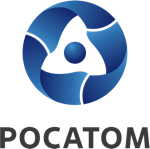 Медиацентр атомнойпромышленности
atommedia.onlineПресс-релиз21.06.24